Production écrite: Vous venez de lire cet article: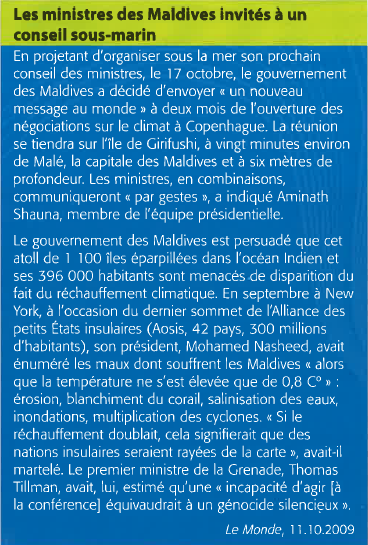 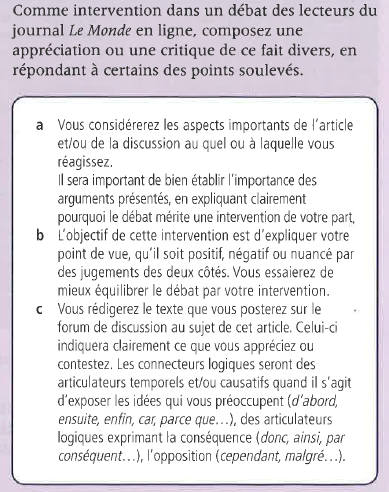 